ПОЯСНЮВАЛЬНА ЗАПИСКА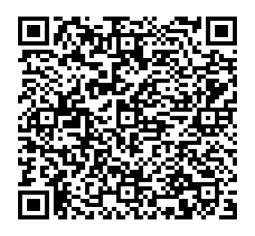 № ПЗН-4137 від 05.08.2022до проєкту рішення Київської міської ради:Про відмову громадянину Вишневському Олегу Васильовичу у наданні дозволу на розроблення проєкту землеустрою щодо відведення земельної ділянки у власність для індивідуального житлового, гаражного і дачного будівництва, обслуговування  житлового будинку і господарських будівель у пров.   Артезіанському, 5 у Подільському районі міста Києва1. Фізична особа:2. Відомості про земельну ділянку (обліковий код 85:269:0039).Обґрунтування прийняття рішення.На клопотання зацікавленої особи відповідно до статей 9, 118 Земельного кодексу України та Порядку набуття прав на землю із земель комунальної власності у місті Києві, затвердженого рішенням Київської міської ради від 20.04.2017 № 241/2463, Департаментом земельних ресурсів виконавчого органу Київської міської ради (Київської міської державної адміністрації) розроблено проєкт рішення Київської міської ради.Мета прийняття рішення.Метою прийняття рішення є дотримання вимог Закону України «Про регулювання містобудівної діяльності» та забезпечення дотримання вимог Земельного кодексу України.Особливі характеристики ділянки.Стан нормативно-правової бази у даній сфері правового регулювання.Загальні засади та порядок відмови у наданні дозволу на розроблення документації із землеустрою визначено статтями 9, 118 Земельного кодексу України.Фінансово-економічне обґрунтування.Реалізація рішення не потребує додаткових витрат міського бюджету.Прогноз соціально-економічних та інших наслідків прийняття рішення.Рішення не тягне за собою жодних соціально-економічних та інших наслідків.Доповідач: директор Департаменту земельних ресурсів Валентина ПЕЛИХПІБ:                Вишневський Олег ВасильовичКлопотання:від 18.03.2019 номер 545401577 Місце розташування (адреса):м. Київ, р-н Подільський, пров. Артезіанський, 5 Площа:0,02 га Вид та термін права:власність Вид використання:для індивідуального житлового, гаражного і дачного будівництва, обслуговування житлового будинку і господарських будівель Наявність будівель і споруд   на ділянці:Земельна ділянка вільна від забудови.  Наявність ДПТ:Детальний план території відсутній. Функціональне призначення   згідно з Генпланом:Відповідно до Генерального плану міста Києва, затвердженого рішенням Київської міської ради від 28.03.2002 № 370/1804, земельна ділянка за функціональним призначенням належить до території багатоповерхової житлової забудови (витяг з містобудівного кадастру, наданий листом Департаменту містобудування та архітектури виконавчого органу Київської міської ради (Київської міської державної адміністрації) від 06.01.2021  № 91/0/09/27-21). Правовий режим:Земельна ділянка належить до земель комунальної власності територіальної громади міста Києва. Розташування в зеленій зоні:Земельна ділянка не входить до зеленої зони. Інші особливості:  Проєкт рішення до справи К-38389 від 18.03.2019 «Про відмову у наданні у наданні дозволу на розроблення проєкту землеустрою щодо відведення у власність земельної ділянки громадянину Вишневському Олегу Васильовичу у                         пров.   Артезіанському, 5 у Подільському районі м. Києва для індивідуального житлового, гаражного і дачного будівництва, обслуговування житлового будинку і господарських будівель» 03.05.2019 переданий на розгляд до Київської міської ради. Відповідно до витягу з протоколу                № 2/105 засідання постійної комісії Київської міської ради з питань містобудування, архітектури та землекористування від 25.02.2020 зазначений проєкт рішення повернуто до Департаменту на доопрацювання. На врахування зазначеного протоколу Департамент направив лист від 16.12.2020 № 0570202/2-23491 до Департаменту містобудування та архітектури щодо функціонального призначення території.  Враховуючи лист Департаменту містобудування та архітектури від 15.01.2021 № 057/398 Департаментом підготовлено проєкт рішення Київської міської ради.Зважаючи на положення статей 9, 122 Земельного кодексу України та пункту 34 частини першої статті 26 Закону України «Про місцеве самоврядування в Україні» (щодо обов’язковості розгляду питань землекористування на пленарних засіданнях) вказаний проєкт рішення направляється для подальшого розгляду Київською міською радою.Директор Департаменту земельних ресурсівВалентина ПЕЛИХ